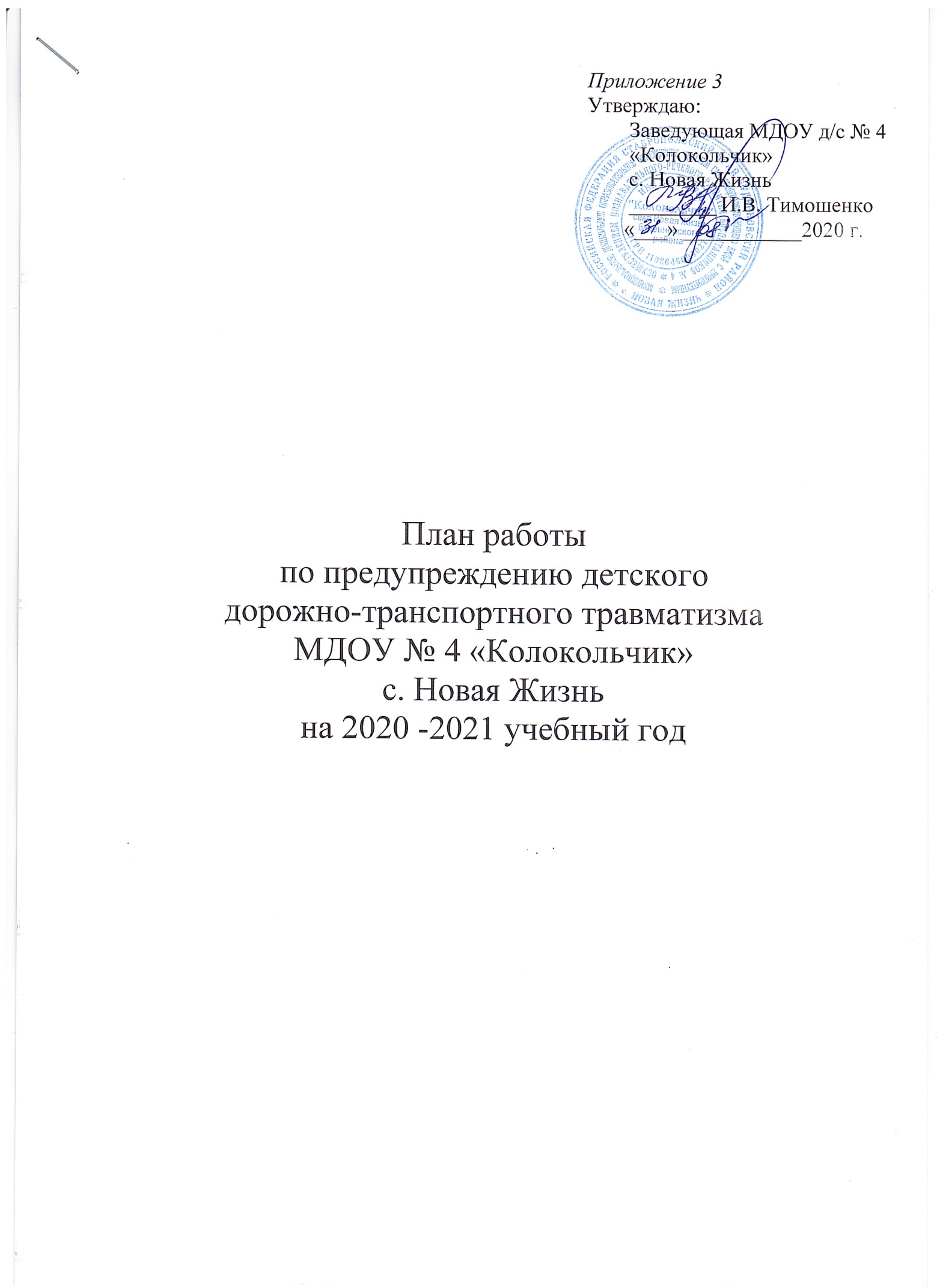 Цель: повысить эффективность работы ДОУ по формированию навыков безопасного поведения дошкольников на улицах и дорогах, в общественном транспорте; укрепить взаимодействие ДОУ и ГИБДД по обучению дошкольников и их родителей правилам дорожного движения.Задачи:1. Освоение детьми практических навыков поведения в различных ситуациях дорожного движения через систему     образовательных занятий и мероприятий; 2. Организация развивающей предметно-пространственной среды в дошкольной группе общеразвивающей направленности;3. Пропаганда деятельности среди родителей воспитанников дошкольной группы общеразвивающей направленности по правилам дорожного движения и безопасному поведению на дороге;4. Повышение профессиональной компетентности педагогов в области обучения дошкольников правилам дорожного движения;                                                                                                                                          5. Разработка комплекса мероприятий  по формированию у детей навыков безопасного поведения на дороге.Примерная годовая тематика  проведения обучающих ситуации  с дошкольниками разных возрастных групп.            В зависимости от возрастных особенностей детей воспитатель самостоятельно определяет формы и методы проведения НОД  по следующей тематике.Дорога в дошкольное учреждение.Опасные места на территории, прилегающей к дошкольному учреждениюПредвидение опасности на улицах.Виды транспортных средств.Правила поведения на тротуаре, во дворе, детской площадке (жилая зона).Нахождение на улице со взрослыми. Правила перехода проезжей части дороги.Опасные и безопасные действия пешеходов и пассажиров.Виды и сигналы светофора.Пешеходный переход ( подземный, надземный и наземный «зебра»).Дорожные знаки для пешеходов.Развитие глазомера по определению расстояния до приближающихся транспортных средств, определение направления их движения, опасные повороты автомобилей.№Наименование мероприятияСроки поведенияСроки поведенияСроки поведенияответственныеРабота с педагогическим коллективомРабота с педагогическим коллективомРабота с педагогическим коллективомРабота с педагогическим коллективомРабота с педагогическим коллективомРабота с педагогическим коллективом12345678910111213Изучение  нормативно-правовых документов по правилам дорожного движения.Обновить и дополнить уголки по изучению правил дорожного движения, сюжетно-ролевые игры по дорожному движению в группах и на игровых участках ДОУ.Систематическое обновление  наглядно-информационного материала в уголке «Автошка».Изготовление  игр по теме: «Правила дорожного движения».Разработка перспективного плана работы по ПДД на группах.Подготовка и проведение развлечений по ознакомлению с правилами дорожного движения.«Мини-опрос» по обмену опытом работы педагогов по обучению детей ПДД.Оперативный контроль «Работа педагога по формированию у детей знаний по безопасности дорожного движения».Проведение открытых  занятий  по знакомству детей с ПДД.Конкурс среди групп по ПДД «Буклет для родителей».Газета «Добрая дорога детства».Провести инструктаж с воспитателями по предупреждению детского дорожного травматизма.Приобретение настольно – печатных игр по ПДДВ течение годаК новому учебному году и в течение годаВ течение годаВ течение годаСентябрьВ течение годаСентябрь-октябрьВ течение годаВ течение годаВ течение года1, 2 полугодиеВ течение годаВ течение годаТимошенко И.В.ВоспитателиМалахова С.Н.Тимошенко И.В.ВоспитателиВоспитателиВоспитателиТимошенко И.В.ВоспитателиМалахова С.Н.Артюшкова А.В.Зиновьева З.С.ВоспитателиТимошенко И.В.ВоспитателиМалахова С.Н.Тимошенко И.В.ВоспитателиВоспитателиВоспитателиТимошенко И.В.ВоспитателиМалахова С.Н.Артюшкова А.В.Зиновьева З.С.ВоспитателиТимошенко И.В.ВоспитателиМалахова С.Н.Тимошенко И.В.ВоспитателиВоспитателиВоспитателиТимошенко И.В.ВоспитателиМалахова С.Н.Артюшкова А.В.Зиновьева З.С.ВоспитателиРабота с воспитанниками Работа с воспитанниками Работа с воспитанниками Работа с воспитанниками Работа с воспитанниками Работа с воспитанниками 12345678910Просмотр и обсуждение мультфильмов, видеофильмов, телепередач на темы БДД.Просмотр мультфильмов Уроки тётушки СовыСюжетно-ролевые игры:∙        Путешествие по улицам города∙        Улица и пешеходы∙        Светофор∙        Путешествие с Незнайкой∙        Поездка на автомобиле∙        Автопарковка∙        Станция технического обслуживания∙        Автомастерская.Дидактические игры:∙        Наша улица∙        Светофор∙        Поставь дорожный знак∙        Угадай, какой знак∙        Улица города∙        Что для чего?∙        Дорожные знаки: запрещающие и разрешающие∙        Желтый, красный, зеленый∙        Чего не хватает?∙        Отвечай быстро.Подвижные игры:∙        Воробышки и автомобиль∙        Будь внимательным∙         Разноцветные автомобили∙        Мы едем, едем, едем …∙        Стоп!∙        Разноцветные дорожки∙        Чья команда скорее соберется∙        Велогонки∙        Горелки∙        Найди свой цвет.Художественная литература для чтения и заучивания:∙        С.Михалков «Моя улица», «Велосипедист», «Скверная история»∙        С. Маршак «Милиционер», «Мяч»∙        В. Головко «Правила движения»∙        С Яковлев «Советы доктора Айболита»∙        О. Бедерев «Если бы…»∙         А. Северный «Светофор»∙        В. Семернин «Запрещается - разрешается».Экскурсии и целевые прогулки:∙        Наблюдение за движением пешеходов∙        Наблюдение за движением транспорта∙        Наблюдение за работой светофора∙        Рассматривание видов транспорта∙        Прогулка к пешеходному переходу∙        Знакомство с улицей∙        Наблюдение за движением транспорта и работой водителя.Беседы:∙        Что ты знаешь об улице?∙        Мы пешеходы -  места движения пешеходов, их название, назначение∙        Правила поведения на дороге∙        Машины на улицах города – виды транспорта∙        Что можно и что нельзя∙        Помощники на дороге – знаки, светофор, регулировщик∙        Будь внимателен!∙        Транспорт в  городе: места и правила парковки, пешеходные зоны, ограничивающие знаки.Развлечения (по плану педагогов).Организация целевой прогулки к МОУ-СОШ № 4.Проведение бесед- «пятиминуток» по вопросам безопасности дорожного движенияВ течение года В течение года В течение года В течение года В течение года В течение года В течение года В течение года В течение года В течение года В течение года В течение года В течение года В течение года В течение года В течение года В течение года В течение года В течение года В течение года Воспитатели ВоспитателиВоспитателиВоспитателиВоспитателиВоспитателиВоспитателиВоспитателиВоспитателиВоспитателиВоспитатели ВоспитателиВоспитателиВоспитателиВоспитателиВоспитателиВоспитателиВоспитателиВоспитателиВоспитателиРабота с родительской общественностьюРабота с родительской общественностьюРабота с родительской общественностьюРабота с родительской общественностьюРабота с родительской общественностьюРабота с родительской общественностью12345678910111213Проведение профилактических бесед на родительских собраниях о причинах возникновения ДТП С участие детей: «На дороге Дети!»Оформление папок-передвижек по безопасности дорожного движения, иллюстрированного материала по профилактике ДДТТРазвлечение по плану воспитателей совместно с родительской общественностьюСанбюллетень для родителей: «Взрослый на дороге – пример для детей», «Обучение дошкольников ПДД в семье», «Совместная деятельность ДОУ и семьи по вопросам обучения дошкольников ПДД», «В машине ребенок!», «Как научить ребенка безопасному поведению на улице?»Оформить фотовыставку «Правила дорожного движения - наши верные друзья»Памятки: «Световозращающие элементы» Дисциплина на улице – залог безопасности пешеходовЧто нужно знать будущим школьникам о правилах дорожного движенияСтатистика дорожно-транспортных происшествий и их причинаЛистовка – обращение «Выполняем правила дорожного движения»Домашнее задание: «Составление план-схемы «Безопасный маршрут дошколят»Консультация для родителей: "Как научить ребенка наблюдать за дорогой".  «Как знакомить детей с правилами дорожного движения» «Чем опасен гололед»«Учить безопасности – это важно»«Как подготовить схему “Мой путь в школу”» для родителей  детей подготовительной  к школе группы Практикум:«Пешеходом быть - наука».Консультация для родителей :  "Пример родителей - один из факторов успешного воспитания  у детей навыков  безопасного движения на дороге".Инструктаж «Соблюдение ПДД в летний период»Включение вопросов по ПДД в повестку родительских собранийВ течение года В течение года В течение года В течение года В течение года В течение года Сентябрь Октябрь Сентябрь В течение года В течение года МайВ течение года ВоспитателиВоспитателиВоспитателиВоспитателиВоспитателиВоспитателиВоспитателиВоспитателиВоспитателиВоспитателиВоспитателиВоспитателиВоспитателиВоспитателиВоспитателиВоспитателиВоспитателиВоспитателиВоспитателиВоспитателиВоспитателиВоспитателиВоспитателиВоспитателиВоспитателиВоспитателиВоспитателиВоспитателиВоспитателиВоспитателиВоспитателиВоспитателиВоспитателиВоспитателиВоспитателиВоспитателиВоспитателиВоспитателиВоспитателиРабота с сотрудниками ГИБДДРабота с сотрудниками ГИБДДРабота с сотрудниками ГИБДДРабота с сотрудниками ГИБДДРабота с сотрудниками ГИБДДРабота с сотрудниками ГИБДД12Приглашение инспектора ГИБДД на мероприятия и для беседы с сотрудниками ДОУ и воспитанниками.Подписка на газету «Добрая дорога детства»В течение годаНоябрь, апрельТимошенко И.В.Артюшкова А.В.Тимошенко И.В.Артюшкова А.В.Тимошенко И.В.Артюшкова А.В.